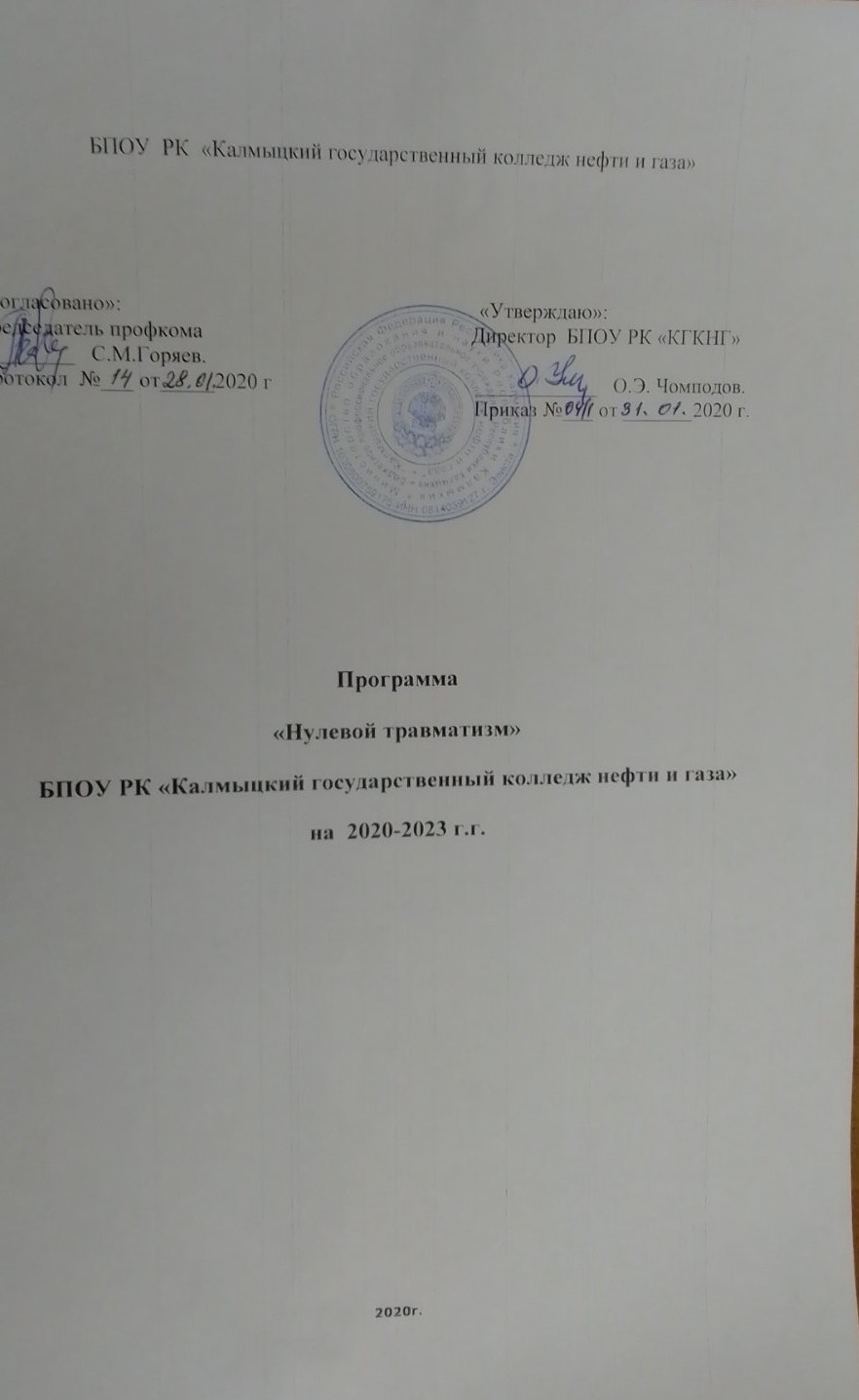      БПОУ  РК  «Калмыцкий государственный колледж нефти и газа»«Согласовано»:                                                                   «Утверждаю»:Председатель профкома                                                   Директор  БПОУ РК «КГКНГ»                                              _________   С.М.Горяев.Протокол  №___ от_____2020 г                                       ____________   О.Э. Чомподов.                                                                                             Приказ №___ от _______2020 г.Программа«Нулевой травматизм» БПОУ РК «Калмыцкий государственный колледж нефти и газа»на  2020-2023 г.г.2020г.1. Общие положения1.1. Настоящая программа "Нулевой травматизм" (далее – Программа) разработана в  целях исполнения Послания Президента Российской Федерации Федеральному Собранию Российской Федерации от 3 декабря 2015 г.» и Трудового Кодекса Российской Федерации. 1.2. Программа устанавливает общие организационно-технические мероприятия, направленные на сохранение жизни и здоровья работников в процессе их трудовой деятельности.2. Цели2.1. Обеспечение безопасности и здоровья работников на рабочем месте.2.2. Предотвращение несчастных случаев на производстве.2.3. Обеспечение соответствия оборудования и процессов производства государственным нормативным требованиям по охране труда, промышленной и пожарной безопасности. 3. Задачи3.1. Снижение рисков несчастных случаев на производстве.3.2. Внедрение системы управления профессиональными рисками. 4. Принципы4.1. Приоритет жизни работника и его здоровья.4.2. Ответственность руководителей и каждого работника за безопасность исоблюдение всех обязательных требований охраны труда.4.3. Вовлечение работников в обеспечение безопасных условий и охраны труда.4.4. Оценка и управление рисками на производстве, проведение регулярных аудитов безопасности.4.5. Непрерывное обучение и информирование работников по вопросам охраны труда.5. Основные направления5.1. Программой предусмотрена реализация скоординированных действий по следующим основным направлениям:5.1.1. Обеспечение соответствия оборудования и процессов производства законодательным нормативным требованиям по охране труда, промышленной и пожарной безопасности.5.1.2. Обеспечение безопасности работника на рабочем месте.5.1.3. Использование механизма частичного финансирования предупредительных мер по сокращению производственного травматизма и профессиональных заболеваний работников за счёт средств страховых взносов на обязательное социальное страхование от несчастных случаев на производстве и профессиональных заболеваний.5.1.4. Проведение специальной оценки условий труда.5.1.5. Развитие санитарно-бытового и лечебно-профилактического обслуживания работников в соответствии с требованиями охраны труда.5.1.6. Приобретение и выдача сертифицированной специальной одежды, специальной обуви и других средств индивидуальной защиты, смывающих и обезвреживающих средств в соответствии с установленными нормами работникам, занятым на работах с вредными и (или) опасными условиями труда, а также на работах, выполняемых в особых температурных условиях или связанных с загрязнением.5.1.7. Проведение дней охраны труда, совещаний, семинаров и иных мероприятий по вопросам охраны труда.5.1.8. Обучение безопасным методам и приемам выполнения работ, проведение инструктажа по охране труда, стажировки на рабочем месте и проверки знания требований охраны труда.5.1.9. Организация контроля за состоянием условий труда на рабочих местах, а также за правильностью применения работниками средств индивидуальной и коллективной защиты.5.1.10. Проведение обязательных предварительных (при поступлении на работу) и периодических (в течение трудовой деятельности) медицинских осмотров работников.5.1.11. Информирование работников о состоянии условий и охраны труда на рабочих местах, существующем риске повреждения здоровья, о полагающихся работникам компенсациях за работу во вредных и (или) опасных условиях труда, средствах индивидуальной защиты.5.1.12. Разработка и утверждение правил и инструкций по охране труда для работников.5.1.13. Проведение проверок состояния условий и охраны труда на рабочих местах, рассмотрение их результатов, выработка предложений по приведению условий и охраны труда в соответствие с государственными нормативными требованиями охраны труда.5.1.14. Привлечение к сотрудничеству в вопросах улучшения условий труда и контроля за охраной труда членов трудовых коллективов – через обеспечение работы совместных комитетов (комиссий) по охране труда, уполномоченных (доверенных) лиц по охране труда профессионального союза или трудового коллектива.5.2. Перечень мероприятий, сгруппированных в соответствии с основными направлениями Программы, ответственных и сроков исполнения представлен в Приложении к программе.                                                                                                                                      Приложение.ПЕРЕЧЕНЬ МЕРОПРИЯТИЙпо реализации  программы "Нулевой травматизм"в БПОУ РК «Калмыцкий государственный колледж нефти и газа» г. Элиста.          БПОУ РК «Калмыцкий государственный колледж нефти и газа»                                                        Приказ № ____       «Об утверждении и внедрении 	«___»_______2020г.программы «Нулевой травматизм»  на  2020-2023 г.г.»        С целью сохранения  жизни и здоровья работников, создания безопасных условий труда, во исполнение Трудового Кодекса РФ,                                                                 ПРИКАЗЫВАЮ:1. Утвердить программу «Нулевой травматизм»   БПОУ РК «КГКНГ» на 2020-2023г., прилагается.2.Заместителям директора ознакомиться с программой, довести ее до сведения работ-ников и приступить к выполнению.3.Чилгирову Б.Б., специалисту по охране труда; Эльдяшеву Х.Т., заместителю директо-      ра по  АХЧ, ежегодно проводить анализ рисков реализации и оценку уровня выполне-     ния программы, ее корректировку.4.Бембинову Б.М., инженеру-программисту, разместить программу «Нулевой травма-тизм» на сайте колледжа.5.Мукрановой Т.В., специалисту по кадрам,  довести приказ до заместителей директо-     ра и других ответственных лиц под роспись.6.Контроль за исполнением настоящего приказа оставляю за собой. Директор:                                                                                                              Чомподов О.Э.  № п/пНаименование мероприятияОтветственные исполнителиСрок
исполнения1.Организация работы службы охраны труда1.1.Назначение ответственного за организацию работы по охране труда в колледжеЧомподов О.Э.,директор ежегодно 1.2.Анализ информации о состоянии условий и охраны труда в организации    ЧомподовО.Э.,директор;    заместители директора,     специалист по ОТ      ежегодно1.3.Систематизация информации о состоянии условий и охраны труда в организации    Чилгиров Б.Б.,специалист     поОТежегодно 1.4.Обеспечение наличия комплекта нормативных правовых актов, содержащих требования охраны труда в соответствии со спецификой деятельности (далее – НПА по охране труда)Чомподов О.Э., директор;   ЧилгировБ.Б.,специалист по ОТ в течение года 1.5Составление перечня имеющихся НПА по охране труда   Чилгиров Б.Б.,специалист по ОТ         2020г. 1.6Оценка потребности и приобретение НПА по охране труда, в т. ч. в электронном виде (справочно-информационные системы и др.)Чомподов О.Э., директор;   Чилгиров Б.Б.,специалист по ОТ. 2020г.1.5.Согласование разрабатываемой в организации проектной, технологической и другой документации в части требований охраны трудаЧомподовО.Э., директор;   ЭльдяшевХ.Т.,замдир.поАХЧ;Чилгиров Б.Б., специалист по ОТ  в течение года1.6.Организация совещаний по охране трудаДиректор  в соответствии с планом работы колледжа 1.7.Осуществление контроля за соблюдением работниками требований охраны труда Директор, зам. дир. по АХЧ., специалист по ОТ,  профком постоянно 2.Пересмотр и актуализация должностных инструкций в целях распределения функций и обязанностей по охране трудаЧомподов О.Э.,директор,         Чилгиров Б.Б.,специалист по ОТ в течение года 3.Выборы уполномоченных (доверенных) лиц по охране трудадиректор, представители трудового коллектива 2020г. 4.Создание и обеспечение работы комиссии по охране труда в целях организации совместных действий работодателя и работников по обеспечению требований охраны труда, предупреждению производственного травматизма и профессиональных заболеванийдиректор, представители трудового коллектива 2020г. 4.1.Проведение проверок условий и охраны труда на рабочих местахкомиссия по охране труда ежегодно 4.2.Оценка деятельности комиссии по охране труда и поощрение инициативных работниковдиректор, зам. дир. по АХЧ, специалист по ОТ, профкомежегодно  4.3.Оборудование уголка по охране трудаЧилгировБ.Б., специалист по ОТ 2020г. 5.Включение вопросов состояния условий и охраны труда в повестки совещаний, проводимых руководителем организации с заслушиванием заместителей директора по ВР, УВР, завхозадиректор, специалист по ОТ в течение года6.Использование средств Фонда социального страхования Российской Федерации на финансирование предупредительных мер по снижению производственного травматизма и профессиональных заболеванийдиректор, профком по согласованию с Фондом социального страхования 7Обучение по охране труда работников учрежденияЧилгиров Б.Б., специалист по ОТ1раз и 3 года7.1Проведение вводного инструктажадиректор, специалисты ОК и ОТ  при поступлении на работу 7.2.Проведение первичного инструктажа на рабочем местеспециалист по ОТ, руководители подразделенийпри поступлении на работу  7.3Проведение повторного инструктажаспециалист по ОТв соответствии с графиком 7.4Проведение внепланового инструктажаспециалист по ОТпо мере необходимости 7.5.Проведение целевого инструктажаспециалист по ОТ, заместитель директора по УВР,ПВ, зам. дир. по АХЧ,по мере необходимости  7.8.Организация обучения работников оказанию первой помощи пострадавшим на производствеспециалист по ОТ, медсестра ежегодно7.9.Организация обучения руководителя организации, специалистов по охране труда, лиц, ответственных за организацию работы по охране труда, в объеме должностных обязанностей директор, специалист по ОТ 1 раз в 3 года 7.10.Создание и обеспечение работы комиссии по проверке знаний требований охраны труда в составе не менее трёх человек, прошедших обучение по охране труда и проверку знаний требований охраны трудадиректор, специалист по ОТ  ежегодно 7.11.Составление графика проведения обучения по охране труда работников организации и проверки знания ими требований охраны труда комиссией по проверке знаний требований охраны трудаспециалист по ОТв конце календарного  года 7.12.Обеспечение обучения сотрудников мерам пожарной безопасности по программе пожарно-технического минимума Чилгиров Б.Б.,специалист по ОТ по мере необходимости 7.13.Проверка знаний норм и правил, действующих в области энергетического надзорадиректор, зам. дир  по ПВ, специалист по ОТ  по мере необходимости 8Обеспечение работников специальной одеждой, специальной обувью и другими средствами индивидуальной защиты (далее – СИЗ)Эльдяшев Х.Т.зам. дир. по АХЧ  постоянно в соответствии с ПФХД   8.1.Оценка потребности работников в СИЗ с учетом их пола, роста, размеров, а также характера и условий выполняемой ими работыЭльдяшев Х.Т., зам. дир. по АХЧ ежегодно  8.2.Приобретение СИЗ, имеющих сертификат или декларацию соответствия, подтверждающих соответствие выдаваемых СИЗ требованиям безопасностиЭльдяшев Х.Т., зам. дир. по АХЧ по мере финансирования, в соответствии с ПФХД  8.3.Организация выдачи СИЗ работникам и ведения личных карточек учёта выдачи СИЗЭльдяшев Х.Т., зам. дир. по АХЧ  постоянно 8.4.Проведение испытаний и проверок исправности СИЗЭльдяшев Х.Т., зам. дир. по АХЧ в соответствии со сроками проверок 8.5.Замена частей СИЗ при снижении защитных свойствЭльдяшев Х.Т., зам. дир. по АХЧ  по мере необходимости 8.6.Обеспечение ухода за СИЗ и их хранения (своевременная  стирка, дезинфекция,  сушка СИЗ, ремонт и замена)Эльдяшев Х.Т., зам. дир. по АХЧ  в соответствии со сроками эксплуатации 8.7.Контроль за обязательным применением работниками СИЗЭльдяшев Х.Т., зам. дир. по АХЧ  постоянно 9.Медицинские осмотры (обследования) работниковспециалисты ОК и ОТ, медсестра, заместители директора.  ежегодно по графику 9.1.Составление контингента работников, подлежащих периодическим и (или) предварительным осмотрамспециалисты ОК и ОТежегодно 9.2.Заключение договора с медицинской организацией о проведении медицинских осмотровдиректорежегодно  9.3.Составление поименных списков работников, подлежащих периодическим и (или) предварительным осмотрамзаместители директора, специалист ОК, медсестра ежегодно   9.4.Направление списка контингента, разработанного и утвержденного работодателем, в территориальный орган федерального органа исполнительной власти, уполномоченного на осуществление федерального государственного санитарно-эпидемиологического надзора по фактическому месту нахождения работодателядиректор  ежегодно   9.5.Направление работодателем в медицинскую организацию поименных списков работников на периодический медицинский осмотрдиректор   ежегодно   9.6.Составление календарного плана проведения периодических медицинских осмотров работниковСпециалисты ОК и ОТ, медсестра   ежегодно   9.7.Ознакомление работников, подлежащих периодическому медицинскому осмотру, с календарным планом проведения периодических медицинских осмотровдиректор, специалист ОК   ежегодно   9.8.Получение от медицинской организации заключительного акта  и обеспечение его хранениядиректор   по окончании медосмотра 10.Проведение специальной оценки условий трудакомиссия по охране труда 2020г. 10.1.Реализация мероприятий, разработанных по результатам проведения специальной оценки условий трудакомиссия по охране труда  в соответствии с рекомендациями 11.Проведение технических мероприятий, направленных на снижение уровней профессиональных рисковЭльдяшев Х.Т., зам. дир. по АХЧ; Чилгиров Б.Б.,специалист по ОТежегодно    12.Своевременное удаление и обезвреживание отходов производства, являющихся источниками опасных и вредных производственных факторов, очистки воздуховодов и вентиляционных установок, осветительной арматуры, окон, фрамуг, световых фонарей.Эльдяшев Х.Т.,зам.дир.по АХЧпо мере необходимости  13.Модернизация (замена) оборудования, а также технологических процессов на рабочих местах с целью снижения до допустимых уровней содержания вредных веществ в воздухе рабочей зоны и электромагнитного излучения  Эльдяшев Х.Т., Убушиева О.А., заместители директора;Члгиров Б.Б.,специалист по ОТпо мере необходимости  14.Устройство новых и реконструкция имеющихся отопительных и вентиляционных систем в помещениях,  установок кондиционирования воздуха с целью обеспечения нормального теплового режима и микроклимата, чистоты воздушной среды в рабочей и обслуживаемых зонах помещений Эльдяшев Х.Т., зам. дир. по АХЧпо мере необходимости  15.Приведение уровней естественного и искусственного освещения на рабочих местах, в бытовых помещениях, местах прохода работников в соответствии с действующими нормами Эльдяшев Х.Т., зам. дир. по АХЧпостоянно 16.Устройство новых и реконструкция имеющихся мест организованного отдыха, помещений и комнат релаксации, психологической разгрузки; реконструкция и оснащение санитарно-бытовых помещений Эльдяшев Х.Т., зам. дир. по АХЧпо мере необходимости и финансирования 17.Приобретение  установок (автоматов) для обеспечения работников питьевой водой Эльдяшев Х.Т., зам. дир. по АХЧв течение года  18.Оборудование медицинского кабинета аптечками, укомплектованным набором лекарственных средств и препаратов для оказания первой помощи Эльдяшев Х.Т., зам. дир. по АХЧ;  Чиджиева С.У., медсестрав течение года 19.Обеспечение содержания зданий, помещений, территории в соответствии с требованиями охраны труда (недопущение скользких участков, выбоин на ступеньках, рваных участков линолеума в помещениях, некачественного покрытия полов плиткой, разрушения осветительных приборов, мебели и др.) Эльдяшев Х.Т.,зам. дир. по АХЧ постоянно 20.Реализация мероприятий, направленных на развитие физической культуры и спорта в трудовых коллективах заместитель директора по СВР, преподаватели физкультурыпостоянно 21.Организация и проведение физкультурных и спортивных мероприятий. заместитель директора по СВР, преподаватели физкультуры постоянно 22.Приобретение, содержание и обновление спортивного инвентаряЭльдяшев Х.Т., зам. дир. по АХЧ; преподаватели физкультурыпо мере финансирования 23.Устройство новых и (или) реконструкция имеющихся помещений  и площадок для занятий спортом Эльдяшев Х.Т., Убушиева О.А., заместители директора; преподаватели физкультурыв течение года 24.Организация проведения контроля за соблюдением норм охраны трудаЧомподов О.Э., директор  постоянно 